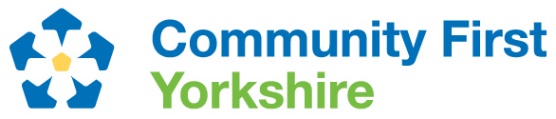 NORTH YORKSHIREYOUNG PEOPLE’S PROVIDERS AND PARTNERS MEETINGThursday 1 July 2021, 2pm-4pmThe meeting will be recorded for ease of note taking and deleted once completedMeeting Zoom details sent separatelyAgendaFuture meeting date: Thursday 7 October 2-4pm.Meeting Chair: Caroline O’Neill, Head of Policy and Partnerships, Community First caroline.oneill@communityfirstyorkshire.org.uk Welcome and Introductions Notes and actions from the last meetingCaroline O‘Neill,Head of Policy and Partnerships, Community First YorkshireNorth Yorkshire Safeguarding Children Partnership – training and resources, Safeguarding Week on-line conference 21-25 June 2021https://www.safeguardingchildren.co.uk/news/sign-up-for-your-safeguarding-week-sessions/Caroline O‘NeillNorth Yorkshire Safeguarding Children PartnershipSocial and Emotional Health Offer for Children and Young People in North Yorkshire - Mini Marketplace of current commissioned services.Discussion:What else is available, VCSE provision?How can the VCSE offer be better linked in a sustainable way?What are the gaps to enable early intervention and prevention?Lorna Galdas, Senior Commissioning Officer, North Yorkshire Children and Young People Commissioning team, NHS North Yorkshire CCGNorth Yorkshire CCG Whole Pathway Commissioning Group for mental health services – update and developments LornaNational Citizenship Service – summer program and engagement https://www.efltrust.com/ncs/   andhttps://nybep.org.uk/news/thousands-of-young-people-will-join-a-national-youth-programme-through-nybepMatt Conway, NCS Strategic Performance Manager, EFL Trust Deborah Hamilton, NCS Manager, NYBEP NYCC Childhood Futures Project Simone Wilkinson, Practice and Development Manager, North Yorkshire County CouncilSharing information - service delivery, opening up activities AllAOB - if anyone has any substantive items please advise before the meeting caroline.oneill@communityfirstyorkshire.org.uk